Paint the picture.Use red, yellow, brown colours.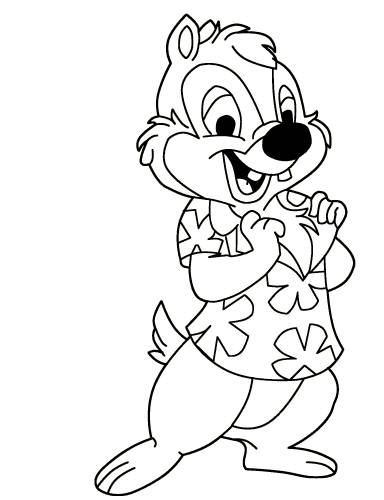 Paint the picture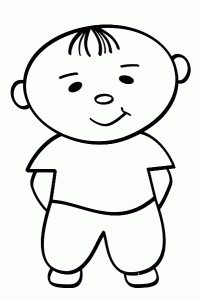 Paint the picture. The horse is black and white.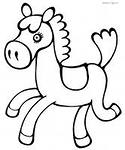 This is the hen. Paint the picture. Use your imagination.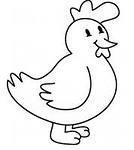 Paint the picture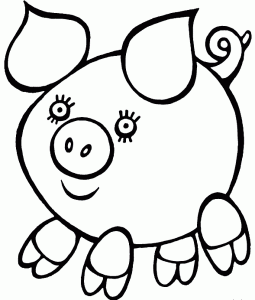 Paint the picture. Use your imagination. The car is red.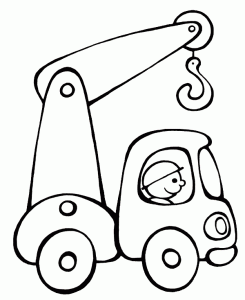 